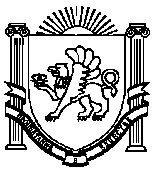                                                        РЕСПУБЛИКА КРЫМ НИЖНЕГОРСКИЙ  РАЙОНАДМИНИСТРАЦИЯ ИЗОБИЛЬНЕНКСКОГО СЕЛЬСКОГО ПОСЕЛЕНИЯПОСТАНОВЛЕНИЕ24.10.2022                       с.Изобильное                                     № 103	               О признании утратившим силу постановления администрации Изобильненского сельского поселения Нижнегорского района Республики Крым от 20.11.2018г. №126 «Об организации сбора и определении места первичного сбора и размещения отработанных ртутьсодержащих ламп на территории муниципального образования Изобильненское сельское поселение Нижнегорского района Республики Крым» (в редакции постановления от 18.06.2021 № 31)   На основании письма Министерства юстиции Республики Крым от 12.10.2022 № 21/05/455, Федерального закона от 06.10.2003г. № 131-ФЗ «Об общих принципах организации местного самоуправления в Российской Федерации», руководствуясь Уставом муниципального образования  Изобильненское  сельское  поселение Нижнегорского  района  Республики  Крым, администрация  Изобильненского  сельского  поселения Нижнегорского района Республики Крым                                             ПОСТАНОВЛЯЕТ: 1. Постановление администрации Изобильненского сельского поселения Нижнегорского района Республики Крым от 20.11.2018г. №126 «Об организации сбора и определении места первичного сбора и размещения отработанных ртутьсодержащих ламп на территории муниципального образования Изобильненское сельское поселение Нижнегорского района Республики Крым» (в редакции постановления от 18.06.2021 № 31) признать утратившим силу.2. Опубликовать (обнародовать) данное постановление путем размещения его на информационном стенде в здании администрации Изобильненского сельского поселения Нижнегорского района Республики Крым по адресу: с. Изобильное пер.Центральный,15 и официальном сайте администрации сельского поселения izobilnoe-sp.ru.3. Настоящее постановление вступает в силу со дня его  опубликования (обнародования).4. Контроль за  исполнением настоящего постановления оставляю за собой.Председатель Изобильненскогосельского совета - глава администрации Изобильненского сельского поселения                                   Назарова Л.Г.   